MAT 104 ASSIGNMENT NAME :JWAN SEKYEEN BLESSING COLLEGE : MHS. DEPARTMENT : MBBS. MATRIC NUMBER : 19/MHS01/224 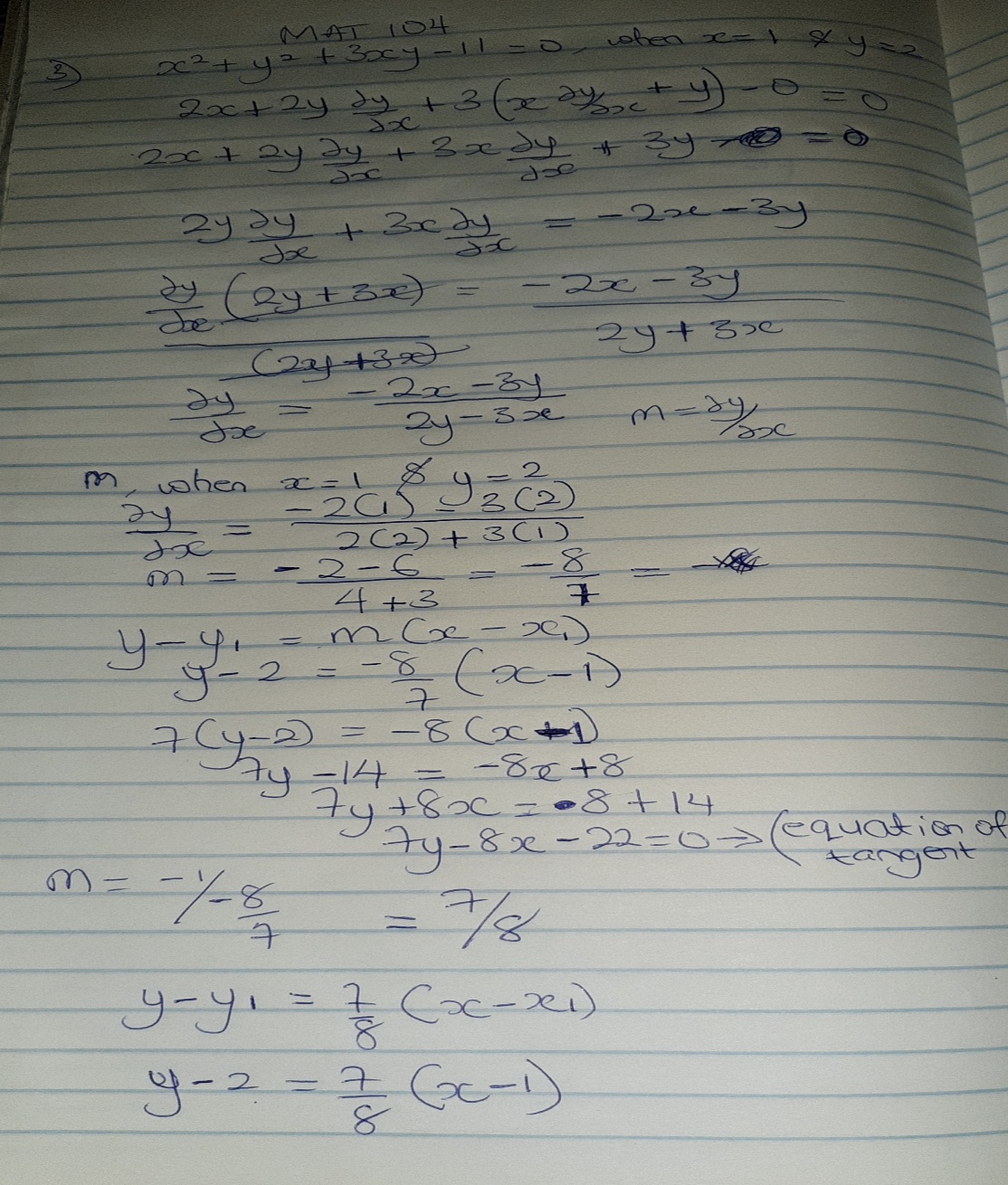 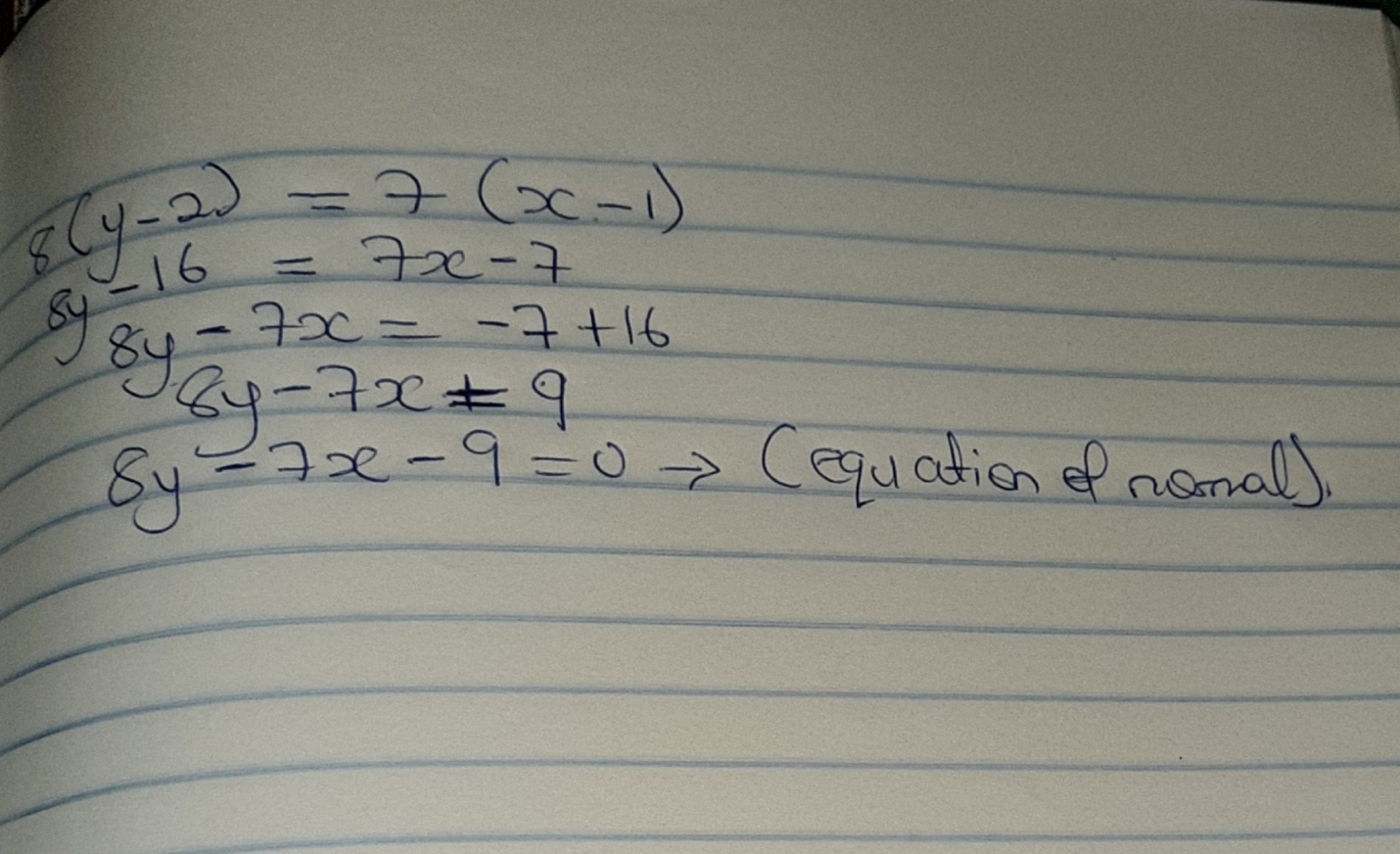 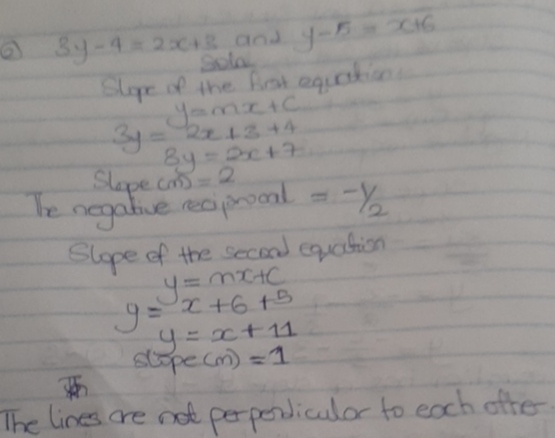 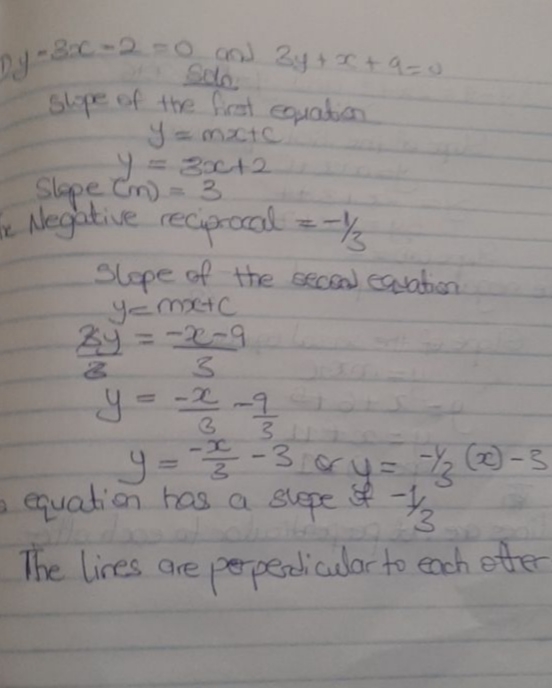 